DEMANDA AGREGADALa demanda agregada es la suma de dinero que los compradores piensan gastar en la producción, lo que se traduce en la cantidad total de bienes y servicios que demanda una economía en su conjunto, existiendo una correlación inversa entre el gasto de bienes y servicios y el nivel de precios.La demanda agregada se compone del gasto planeado por las economías domésticas en bienes de consumo e inversión, por las empresas, por el sector público en sus compras de bienes y servicios y los extranjeros. En otras palabras, la demanda agregada mide el gasto total que realizan las diferentes entidades de la economía, que depende del nivel de precios, la política fiscal y monetaria y de otros factores que la afectan.Curva de la demanda agregada La demanda agregada se representa mediante una curva que muestra las diversas cantidades de bienes y servicios - valores del producto interno real - que los consumidores, las empresas y el gobierno de un país y los compradores extranjeros desean comprar colectivamente a cada nivel posible de precios.Si todo lo demás es constante, la relación entre el nivel de precios y el valor del PIB real que se demanda es inversa o negativa, es decir cuando mayor es el nivel de precios menor es el PIB real que compran y a la inversa. Cuando menor es el nivel de precios, mayor es el PIB que demandan esos compradores. Al igual que en la demanda individual de bienes y servicios, la curva de la demanda agregada es negativa, con pendiente inclinada hacia abajo; sin embargo la razón de dicha pendiente es diferente a la de la demanda individual, que se explica por los efectos ingreso y sustitución que se da cuando baja el precio de un producto individual, en donde el ingreso nominal constante del consumidor le permite comprar mayor cantidad de producto con (con efectos sobre sus ingresos reales), y si el precio del producto continúa bajando y es un producto necesario o importante para él, se produce el denominado efecto sustitución al desear comprar mayor cantidad debido a que se vuelve menos costoso que otros bienes.Estas explicaciones no son válidas en macroeconomía, cuando se pasa a menores niveles de precios , el modelo de flujo circular muestra que cuando los consumidores pagan precios menores por los bienes y servicios que requieren, es probable que igualmente fluyan menores ingresos para los proveedores de recursos en forma de salarios, rentas, intereses y beneficios, y en consecuencia no significa necesariamente un incremento en el ingreso nominal de la economía en su conjunto. En la demanda agregada la curva se inclina hacia abajo en forma negativa indicando una disminución en la demanda agregada indicando que el gasto real disminuya conforme aumenta el nivel de precios, lo cual es debido principalmente al efecto de la oferta monetaria.Efecto oferta monetaria Significa que cuando suben los precios y se mantiene fija la cantidad nominal de dinero, disminuye la demanda real de bienes y servicios. La disminución de la oferta monetaria real afecta la demanda agregada puesto que el dinero se vuelve relativamente escaso y se entra en un período de contracción monetaria. La contracción monetaria provoca una disminución de la inversión, de exportaciones netas y del consumo. El efecto neto es un movimiento ascendente a lo largo de la curva. Otros factores que también contribuyen a la relación entre el gasto real y el nivel de precios, quizá con menores efectos cuantitativos que el efecto oferta monetaria son: el efecto riqueza o de saldos reales, el efecto tasas de interés y el efecto de compras extranjeras.Efecto riqueza Un mayor nivel de precios reduce el valor real o poder de compra de los activos financieros acumulados por el público, debido a lo cual, el público es más pobre en términos reales, y le obliga a reducir sus gastos. A la inversa, una disminución en los precios incrementa las posibilidades de inversión de las familias y los gastos de consumo. Tasas de interésDe la misma manera, los cambios en el nivel de precios afectan las tasas de interés y por ende los gastos de consumo e inversión. Cuando el nivel de precios sube aumentan también las tasas de interés puesto que aumenta la demanda de dinero cuando la oferta es constante y esto puede reducir algunos de los gastos de consumo y de inversión, lo que se traduce en una menor demanda del producto real. Nivel de precios de un país frente al de otros países. Por último, dado que las importaciones y exportaciones hacen parte del gasto total de un país, el volumen de las importaciones y de las exportaciones depende en gran medida de del nivel de precios relativos en el país con respecto a los demás países. Por ejemplo, si el nivel de precios en Colombia es más alto que el nivel de precios en Estados Unidos, los consumidores nacionales tienden a importar mayor número de bienes y reducen el consumo de los bienes nacionales y viceversa. De la misma manera el resto del mundo compra menos bienes nacionales lo que reduce las exportaciones, lo cual da como resultado una reducción en la exportaciones netas ( exportaciones – importaciones) , que se traducen en un menor producto interno real.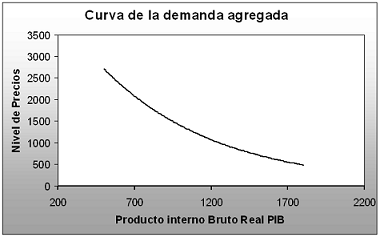 DETERMINANTES DE LA DEMANDA AGREGADA. DESPLAZAMIENTO DE LA CURVAUn aumento o disminución en el nivel de precios de una economía cuando todos los demás factores son constantes ,como se vio anteriormente, aumenta o disminuye el valor del PIB real que se demanda , lo cual se representa gráficamente mediante cambios sobre la curva fija de la demanda . 
Sin embargo, cuando varía alguno de los demás factores que e influyen sobre la demanda, se da un desplazamiento de la curva hacia la derecha o hacia la izquierda, determinando su posición.Los principales factores que intervienen o modifican la demanda agregada cambiando la posición de la curva son:Cambio en los gastos de los consumidores por:Riqueza de los consumidores Expectativas de los consumidoresEndeudamiento de las familias Aumentos o reducciones en los impuestos 2. Cambio en los gastos de inversión – compra de bienes de capital- 
El descenso del volumen de nuevos bienes de capital que las empresas desean a cada nivel de precios desplaza la curva de la demanda agregada hacia la izquierda, así mismo , la adquisición de nuevos bienes de inversión incrementa la demanda agregada, éstos gastos dependen en gran medida de :Las tasas de interés.Los rendimientos esperados sobre los proyectos de inversión.Los impuestos a las empresas.El avance tecnológico.El exceso de capacidad instalada de las empresas.3. Cambios en los gastos del gobierno.Los gastos del gobierno son el tercer determinante de la demanda agregada. Un incremento en los gastos del gobierno en bienes y servicios sin que implique modificación en los impuestos o tasas de interés aumenta la demanda agregada, de igual manera una reducción en el gasto público afecta negativamente la demanda agregada.4. Cambios en los gastos de las exportaciones netas.Uno de los componentes finales de la demanda agregada son los gastos en exportaciones netas. Entonces un incremento en las exportaciones netas por factores diferentes a las modificaciones en los niveles comparativos de precios como son principalmente un mayor ingreso nacional extranjero y las tasas de cambio favorables a otros países desplazan la curva de la demanda agregada hacia la derecha, en caso contrario se desplaza hacia la izquierda. Cuando el nivel de ingresos de los extranjeros aumenta tienden a aumentar el nivel de compras de productos o servicios de otros países con los que se tienen relaciones comerciales, así como las reducciones tienen el efecto opuesto.De la misma manera, una variación en las tasa de cambio de nuestra moneda con respecto a otras monedas, también tiene efectos sobre la demanda agregada interna. Por ejemplo, cuando el valor del peso en dólares se deprecia o disminuye en términos del dólar, el nuevo valor relativo del peso permite que los consumidores de Estados Unidos reciban más pesos por sus dólares encontrando que los bienes colombianos son más baratos lo que los motiva a comprar más bienes colombianos y los colombianos reciban menos dólares por sus pesos, disminuyendo las compras de ese país, lo que da como resultado unas exportaciones netas positivas que incrementan el PIB real.Función de demanda agregadaLa curva de demanda agregada representa la cantidad de bienes y servicios que los habitantes, las empresas y las entidades públicas de un país quieren comprar para cada nivel de precios.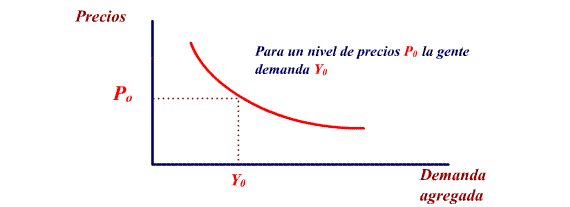 La curva de demanda agregada tiene pendiente negativa: si suben los precios la gente querrá comprar menos y si bajan querrá comprar más (parece que es una postura comprensible).Cuando estudiábamos antes las curvas IS y LM (no me miren con esa cara; les repito, las curvas IS-LM...., no, señores, no se trata de ningún grupo tecno-pop) estábamos considerando que nos movíamos en el corto plazo, con precios fijos.Sin embargo, ahora, al estudiar la demanda agregada vamos a considerar que nos movemos en un plazo mayor donde los precios si varían:De hecho, la curva de demanda es una relación entre niveles de renta y niveles de precio para los cuales los distintos mercados analizados (mercado de bienes y servicios y mercado de dinero) están en equilibrio.Vamos a ver cómo se determina la curva de demanda agregada:Hemos visto que en el corto plazo (con precios fijos) el punto de cruce de las curvas IS-LM supone una situación de equilibrio en los mercados de bienes y servicios y en el de dinero.En el mercado de dinero hemos considerado que la oferta monetaria real (oferta monetaria / Precio) es fija, asumiendo un nivel de precios Po.Si representáramos en un diagrama el nivel de renta de equilibrio "Yo" (determinado por el cruce IS-LM) y el nivel de precio "Po" ya tendríamos un primer punto de la curva de demanda agregada (A).Vamos a tratar de determinar un segundo punto de la curva de demanda agregada (animo):Supongamos que los precios suben de Po a P1. Entonces la oferta monetaria real se reduce (el denominador es mayor), desplazándose a la izquierda. El nuevo punto de equilibrio en el mercado de dinero (dado un nivel determinado de renta) implica un tipo de interés más elevado.Esto implica que la curva LM se desplaza a la izquierda, por lo que el nuevo punto de corte con la curva IS determinará un nivel de renta más bajo "Y1".Por tanto, a "P1" le corresponde un nivel de renta menor "Y1". Ya tenemos un segundo punto de la curva de demanda agregada (B).Vamos a tratar de determinar un tercer punto de la curva de demanda agregada (¿alguien me sigue?):Supongamos ahora que los precios bajan a P2 (P2 < Po). La oferta monetaria real aumenta (el denominador es menor), la curva se desplaza a la derecha. El nuevo punto de equilibrio en el mercado de dinero determinará un tipo de interés más bajo.La curva LM se desplazará a la derecha, por lo que el nuevo punto de corte con la curva IS establecerá un nuevo punto de equilibrio con un nivel de renta más alto "Y2".Por tanto, a "P2" le corresponderá un nivel de renta mayor "Y2". Ya tenemos un tercer punto de la curva de demanda agregada (C).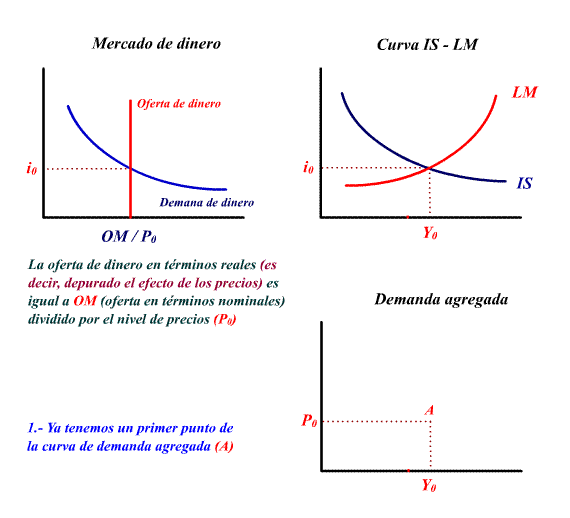 Hemos visto la relación negativa entre el nivel de renta y el nivel de precios, que es lo que explica que la pendiente de la curva de demanda agregada sea negativa.WEBGRAFIA:http://www.aulafacil.com/Macro/Lecc-20-macro.htmhttp://www.virtual.unal.edu.co/cursos/sedes/manizales/4010043/lecciones/10agregados2.htmDemanda agregada = Consumo + Inversión + gasto público + exportaciones netas